от 05.12.2018 № 200-ПКг. ЕкатеринбургОб установлении региональным операторам по обращению с твердыми коммунальными отходами долгосрочных параметров регулирования, устанавливаемых на долгосрочный период регулирования для формирования единых тарифов на услугу регионального оператора по обращению 
с твердыми коммунальными отходами, с использованием метода индексации установленных тарифов и долгосрочных единых тарифов на услугу регионального оператора по обращению с твердыми коммунальными отходами, оказываемую потребителям Свердловской области, 
с использованием метода индексации установленных тарифов на основе долгосрочных параметров регулирования, на 2019–2021 годыВ соответствии с Федеральным законом от 24 июня 1998 года № 89-ФЗ                  «Об отходах производства и потребления», постановлениями Правительства Российской Федерации от 16.05.2016 № 424 «Об утверждении порядка разработки, утверждения и корректировки инвестиционных и производственных программ в области обращения с твердыми коммунальными отходами, в том числе порядка определения плановых и фактических значений показателей эффективности объектов обработки, обезвреживания, захоронения твердых коммунальных отходов, а также осуществления контроля за реализацией инвестиционных и производственных программ», от 30.05.2016 № 484                            «О ценообразовании в области обращения с твердыми коммунальными отходами» и Указом Губернатора Свердловской области от 13.11.2010 № 1067-УГ                      «Об утверждении Положения о Региональной энергетической комиссии Свердловской области» («Областная газета», 2010, 19 ноября, № 412-413)                         с изменениями, внесенными указами Губернатора Свердловской области                      от 20.01.2011 № 31-УГ («Областная газета», 2011, 26 января, № 18), от 15.09.2011 № 819-УГ («Областная газета», 2011, 23 сентября, № 349), от 06.09.2012                       № 669-УГ («Областная газета», 2012, 8 сентября, № 357-358), от 22.07.2013                  № 388-УГ («Областная газета», 2013, 26 июля, № 349-350), от 17.02.2014 № 85-УГ («Областная газета», 2014, 21 февраля, № 32), от 24.11.2014 № 562-УГ («Областная газета», 2014, 26 ноября, № 218), от 12.05.2015 № 206-УГ («Областная газета», 2015, 16 мая, № 84), от 10.02.2016 № 50-УГ («Областная газета», 2016, 17 февраля, № 28), от 06.12.2016 № 740-УГ («Областная газета», 2016, 13 декабря, № 232), от 12.09.2017 № 464-УГ («Областная газета», 2017,                 15 сентября, № 171) и от 25.07.2018 № 355-УГ («Областная газета», 2018, 
31 июля, № 134), Региональная энергетическая комиссия Свердловской области постановляет:ПОСТАНОВЛЯЕТ:1. Установить региональным операторам по обращению с твердыми коммунальными отходами долгосрочные параметры регулирования, устанавливаемые на долгосрочный период регулирования для формирования единых тарифов на услугу регионального оператора по обращению с твердыми коммунальными отходами с использованием метода индексации установленных тарифов, на 2019–2021 годы согласно приложению № 1.2. Установить региональным операторам по обращению с твердыми коммунальными отходами долгосрочные единые тарифы на услугу регионального оператора по обращению с твердыми коммунальными отходами 
с использованием метода индексации установленных тарифов 
на основе долгосрочных параметров регулирования на период с 01.01.2019 
по 31.12.2021 включительно с календарной разбивкой согласно приложению № 2.Установленные настоящим постановлением тарифы являются предельными.3. Контроль за исполнением настоящего постановления возложить 
на заместителя председателя Региональной энергетической комиссии Свердловской области М.Б. Соболя.4. Настоящее постановление опубликовать в установленном порядке.Председатель Региональной энергетической комиссии Свердловской области                                                             В.В. ГришановПриложение № 1к постановлениюРЭК Свердловской областиот 05.12.2018 № 200-ПКДолгосрочные параметры регулирования, устанавливаемые региональным операторам на долгосрочный период регулирования для формирования единых тарифов на услугу регионального оператора по обращению 
с твердыми коммунальными отходами с использованием метода индексации установленных тарифов, на 2019–2021 годыПриложение № 2кПриложение № 2к постановлениюРЭК Свердловской областиот 05.12.2018 № 200-ПКДолгосрочные тарифы региональных операторов на услугу регионального оператора по обращению с твердыми коммунальными отходами 
на 2019–2021 годыПОСТАНОВЛЕНИЕ№п/пНаименование регулируемой организацииГодБазовый уровень операционныхрасходовИндексэффективностиоперационныхрасходовУдельный расход энергетических ресурсов№п/пНаименование регулируемой организацииГодтыс. руб.%%1.Общество с ограниченной ответственностью «Компания «РИФЕЙ» (город Тюмень)2019994 422,2х01.Общество с ограниченной ответственностью «Компания «РИФЕЙ» (город Тюмень)2020–2021х102.Общество с ограниченной ответственностью «ТБО «Экосервис» (город Первоуральск)2019643 107,7х02.Общество с ограниченной ответственностью «ТБО «Экосервис» (город Первоуральск)2020–2021х103.Екатеринбургское муниципальное унитарное предприятие «Специализированная автобаза» 
(город Екатеринбург)20192 952 078,1х03.Екатеринбургское муниципальное унитарное предприятие «Специализированная автобаза» 
(город Екатеринбург)2020–2021х10№ п/пНаименование регулируемой организацииВид тарифаПериод действия тарифаТариф, руб./куб. мТариф, руб./куб. м№ п/пНаименование регулируемой организацииВид тарифаПериод действия тарифабез НДСдля категории «Население» (тарифы указываются с учетом НДС)1.Административно – производственное объединение – 1 (Северное)Административно – производственное объединение – 1 (Северное)Административно – производственное объединение – 1 (Северное)Административно – производственное объединение – 1 (Северное)Административно – производственное объединение – 1 (Северное)1.1.Общество с ограниченной ответственностью «Компания «РИФЕЙ» (город Тюмень)Единый тариф на услугу регионального оператора по обращению с твердыми коммунальными отходамис 01.01.2019 по 30.06.2019704,89845,871.1.Общество с ограниченной ответственностью «Компания «РИФЕЙ» (город Тюмень)Единый тариф на услугу регионального оператора по обращению с твердыми коммунальными отходамис 01.07.2019 по 31.12.2019704,89845,871.1.Общество с ограниченной ответственностью «Компания «РИФЕЙ» (город Тюмень)Единый тариф на услугу регионального оператора по обращению с твердыми коммунальными отходамис 01.01.2020 по 30.06.2020704,89845,871.1.Общество с ограниченной ответственностью «Компания «РИФЕЙ» (город Тюмень)Единый тариф на услугу регионального оператора по обращению с твердыми коммунальными отходамис 01.07.2020 по 31.12.2020759,37911,241.1.Общество с ограниченной ответственностью «Компания «РИФЕЙ» (город Тюмень)Единый тариф на услугу регионального оператора по обращению с твердыми коммунальными отходамис 01.01.2021 по 30.06.2021759,37911,241.1.Общество с ограниченной ответственностью «Компания «РИФЕЙ» (город Тюмень)Единый тариф на услугу регионального оператора по обращению с твердыми коммунальными отходамис 01.07.2021 по 31.12.2021768,27921,922.Административно – производственное объединение – 2 (Западное)Административно – производственное объединение – 2 (Западное)Административно – производственное объединение – 2 (Западное)Административно – производственное объединение – 2 (Западное)Административно – производственное объединение – 2 (Западное)2.1.Общество с ограниченной ответственностью «ТБО «Экосервис» (город Первоуральск)Единый тариф на услугу регионального оператора по обращению с твердыми коммунальными отходамис 01.01.2019 по 30.06.2019594,64713,572.1.Общество с ограниченной ответственностью «ТБО «Экосервис» (город Первоуральск)Единый тариф на услугу регионального оператора по обращению с твердыми коммунальными отходамис 01.07.2019 по 31.12.2019594,64713,572.1.Общество с ограниченной ответственностью «ТБО «Экосервис» (город Первоуральск)Единый тариф на услугу регионального оператора по обращению с твердыми коммунальными отходамис 01.01.2020 по 30.06.2020594,64713,572.1.Общество с ограниченной ответственностью «ТБО «Экосервис» (город Первоуральск)Единый тариф на услугу регионального оператора по обращению с твердыми коммунальными отходамис 01.07.2020 по 31.12.2020632,90759,482.1.Общество с ограниченной ответственностью «ТБО «Экосервис» (город Первоуральск)Единый тариф на услугу регионального оператора по обращению с твердыми коммунальными отходамис 01.01.2021 по 30.06.2021632,90759,482.1.Общество с ограниченной ответственностью «ТБО «Экосервис» (город Первоуральск)Единый тариф на услугу регионального оператора по обращению с твердыми коммунальными отходамис 01.07.2021 по 31.12.2021640,66768,793.Административно – производственное объединение – 3 (Восточное)Административно – производственное объединение – 3 (Восточное)Административно – производственное объединение – 3 (Восточное)Административно – производственное объединение – 3 (Восточное)Административно – производственное объединение – 3 (Восточное)3.1.Екатеринбургское муниципальное унитарное предприятие «Специализированная автобаза» (город Екатеринбург)Единый тариф на услугу регионального оператора по обращению с твердыми коммунальными отходамис 01.01.2019 по 30.06.2019581,47697,763.1.Екатеринбургское муниципальное унитарное предприятие «Специализированная автобаза» (город Екатеринбург)Единый тариф на услугу регионального оператора по обращению с твердыми коммунальными отходамис 01.07.2019 по 31.12.2019581,47697,763.1.Екатеринбургское муниципальное унитарное предприятие «Специализированная автобаза» (город Екатеринбург)Единый тариф на услугу регионального оператора по обращению с твердыми коммунальными отходамис 01.01.2020 по 30.06.2020581,47697,763.1.Екатеринбургское муниципальное унитарное предприятие «Специализированная автобаза» (город Екатеринбург)Единый тариф на услугу регионального оператора по обращению с твердыми коммунальными отходамис 01.07.2020 по 31.12.2020625,09750,113.1.Екатеринбургское муниципальное унитарное предприятие «Специализированная автобаза» (город Екатеринбург)Единый тариф на услугу регионального оператора по обращению с твердыми коммунальными отходамис 01.01.2021 по 30.06.2021625,09750,113.1.Екатеринбургское муниципальное унитарное предприятие «Специализированная автобаза» (город Екатеринбург)Единый тариф на услугу регионального оператора по обращению с твердыми коммунальными отходамис 01.07.2021 по 31.12.2021629,65755,58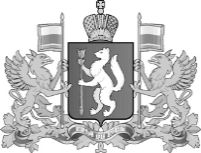 